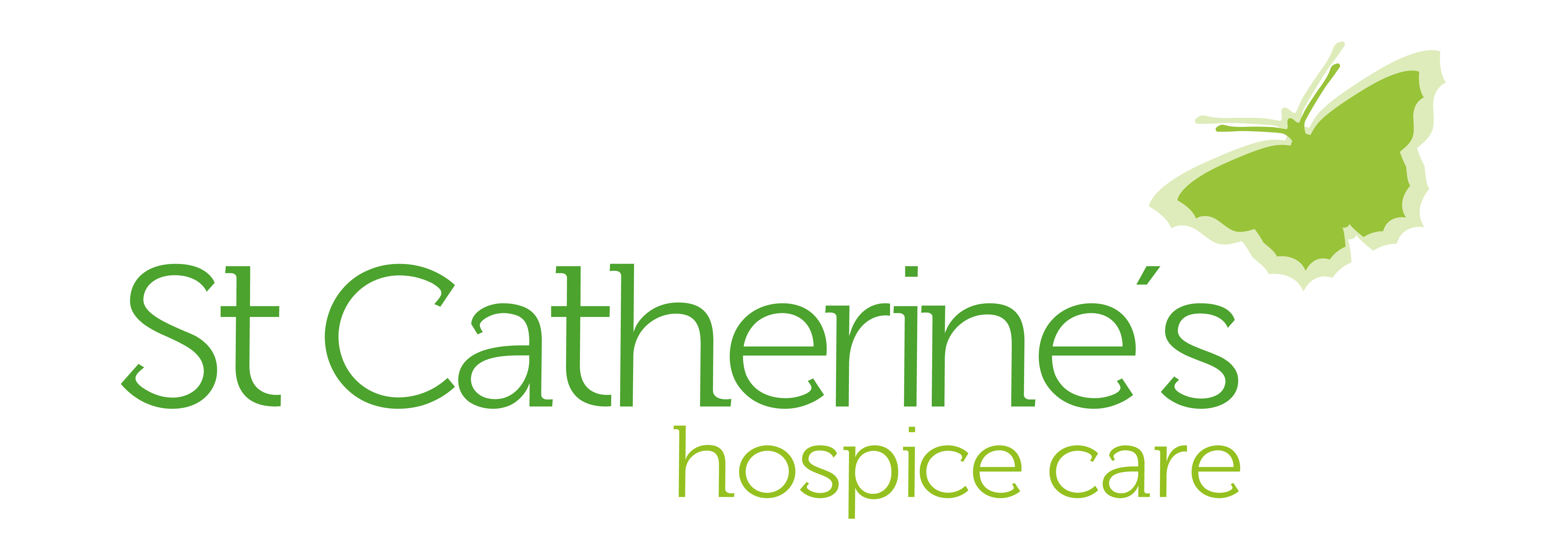 Staff NurseVOLUNTEERS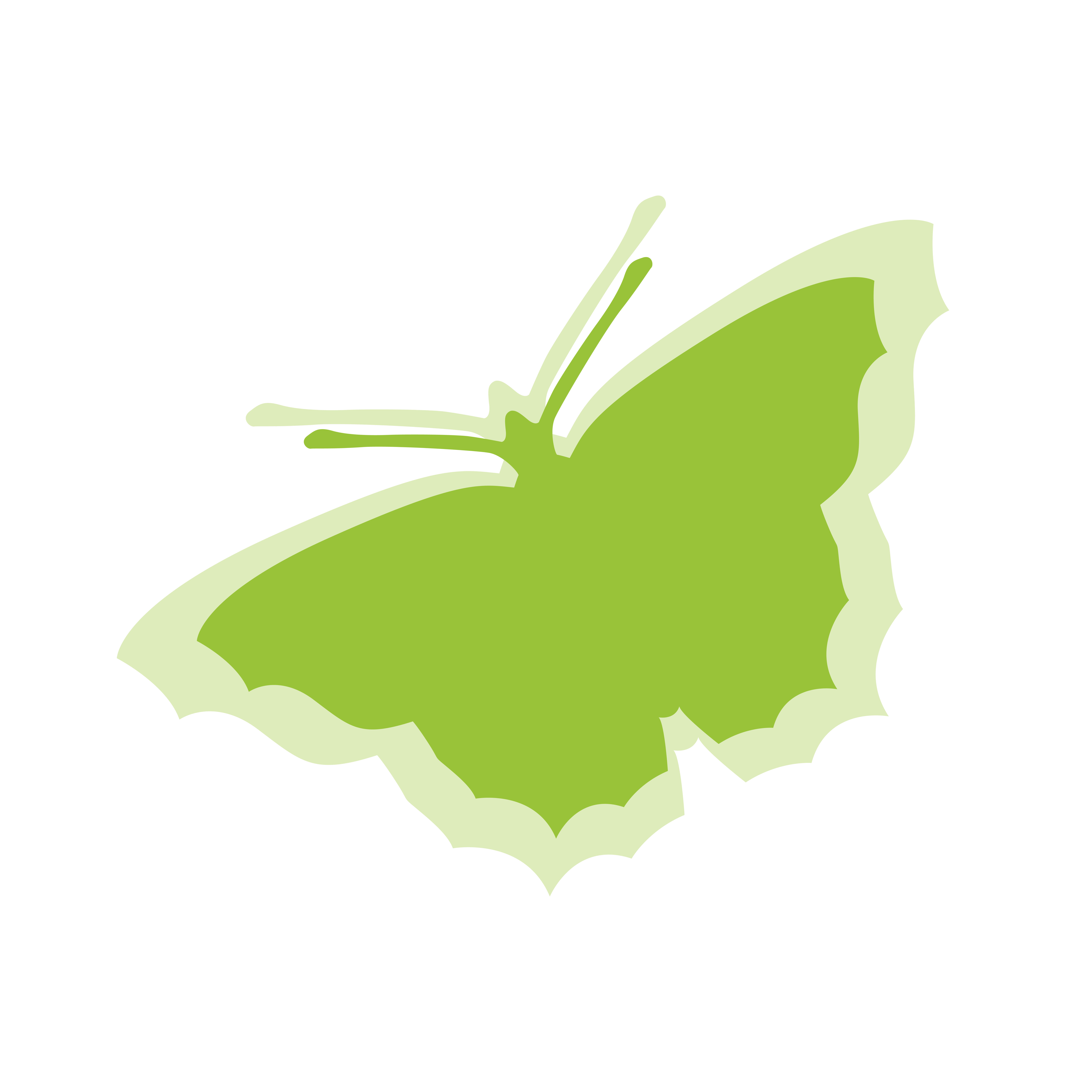 The Hospice has the advantage of being supported by a number of volunteers.   If a volunteer is assigned to assist you at any time, you will still retain responsibility for the requirements of this job in terms of accuracy, efficiency and standards of completion. You will also ensure good communication and be mindful of your responsibility towards that volunteer in terms of Health and Safety.CONFIDENTIALITYYou should be aware of the confidential nature of the Hospice environment and/or your role. Any matters of a confidential nature, relating to patients, carers, relatives, staff or volunteers must not be divulged to any unauthorised person.DATA PROTECTIONYou should make yourself aware of the requirements of the Data Protection Act and follow local codes of practice to ensure appropriate action is taken to safeguard confidential information.PERSON SPECIFICATIONJob Title:Staff Nurse Department:In-Patient UnitLocation:St Catherine’s HospiceSalary:£29,444.41Job Summary:The post holder will provide individualised specialist palliative care to adults with life limiting conditions and their families, on the In-patient Unit. Care provided will be in line with the current evidence base and the hospice values care, compassion and committed. Main Duties and ResponsibilitiesAssess, plan, implement, evaluate the delivery of patient centred care, using a holistic approach.In liaison with the senior nurse on duty, discuss with on call medical staff matters relating to significant changes in or concerns about patients’ conditions. Check and administer prescribed medication as per hospice policies, procedures and protocols.Thoughtfully meet patients care needs.  Work within the hospice and wider Multidisciplinary Team and take the lead with the discharge planning of patients. Maintain accurate patient records in line with the Data Protection Act and NMC guidance, using electronic patient record system. Be able to communicate effectively and sensitively with patients and families and other health care professionals. Promptly report adverse events, accidents, near misses and errors via the DATIX system. To have a working knowledge of hospice policies and procedures. To maintain and update own clinical skills to deliver high quality care.To attend education and training to maintain knowledge and skills. Actively participate in annual personal development plan.Deputise in the absence of senior person within limits of authority.Comply with registration requirements of the NMC ESSENTIAL DESIRABLE Qualifications Qualifications Registered Nurse on NMC register part 1 or 12Additional qualifications in health/social care at diploma levelRelevant Experience Relevant Experience Provision of care in an acute settingEvidence of professional developmentHave provided palliative care to patients in other settingsKey Skills & Abilities Key Skills & Abilities Demonstrate proficient skills in written and verbal communication in the English language Basic understanding of drugs commonly used in palliative care/end of life careEvidence of professional development, self-motivation and initiative Professional, sensitive style of communication and possess good IT skills Able to prioritise and manage work load effectively whilst working flexibly and as part of a teamHave the emotional resilience to work effectively in a palliative care setting and cope with care of patient who are dying and their care after deathGood moving and handling skillsMaintain confidentiality at all times and ensure colleagues uphold the same standardPromote equality and diversity. Good knowledge of pain and symptom management Good understanding of health and safety issues in a clinical environmentHave a good understanding of the Mental Capacity Act 2005OtherWill involve constant involvement with death, dying and bereavement Will at times involve caring for confused, agitated and potentially violent patientsExposure to patients suffering from infectionsExposures to medications and substances covered by COSHH regulationsExposure to medical sharpsOtherWill involve constant involvement with death, dying and bereavement Will at times involve caring for confused, agitated and potentially violent patientsExposure to patients suffering from infectionsExposures to medications and substances covered by COSHH regulationsExposure to medical sharps